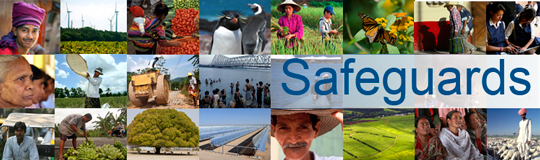 Review and Update of the World Bank’s Environmental and Social Safeguard PoliciesPhase 3Participant ListDate: October 26, 2015Location: Beijing, ChinaAudience: Multi-stakeholderTotal Number of Participants: 14No.Participant NameOrganization/Position Country1Shi GuoqingHohai University/DirectorChina2Yan DengcaiHohai UniversityChina3Wang ChenHohai UniversityChina4Zhang JinruiHohai UniversityChina5Gao QiangSichuan Fontal Strategic Consulting Co. Ltd./Chief Social Development SpecialistChina6Yu WeiqiChina Renewable Energy Engineering InstituteChina7Lu BoChina Renewable Energy Engineering InstituteChina8Ren AiwuChina Renewable Energy Engineering InstituteChina9Yu QingnianChina Renewable Energy Engineering InstituteChina10Sun YitingWWF China Program Office/DirectorChina11Yang FanChina Association of Ethnic Economy/Secretary-generalChina12Kevin MayOxfam Hong KongChina13Li AiOxfam Hong KongChina14Liu YuningOxfam Hong KongChina